Tävlings PM 1Stockholm Paragames Simning för personer med funktionshinder STARTAVGIFTER	Kommer att faktureras i förskott. Alla anmälda kommer att få ett mailsvar om att vi tagit emot deras anmälan och att faktura kommer inom kort. 
Sista betalningsdag 27 oktober. Om betalning skett senare måste kvitto uppvisas innan start.NYA DISTANSER	Gren 3 och 4 är öppen även för S14. 
STARTLISTA	Kommer att läggas ut på www.livetiming.se, Stockholm Paragames, Eriksdalsbadet, Stockholm	Ändringar mailas till anmalanparagames@gmail.comTÄVLINGSFORM	1000 poängsystemet gäller för S klasser 	K klasser tävlar i egna klasserINSIM	1 timme före tävlingsstart	Det kommer att vara möjligt att träna i 25-meters bassäng	under fredag den 31/10 kl 15.00-18.00AVBAD	sker i 25m bassängen, det finns tre banor markerade för avbad.PRISER       	Medalj delas ut till de 3 bästa i varje gren i S klasserna. 
Medalj delas ut till de 3 bästa/gren/klass K1-K4TRÄNARMÖTE	Kommer att hållas Lördag kl 7:50 i lilla konferensrummet. Följ skyltar.SJUKVÅRD	Sjuksköterska finns på plats under tävlingsdagarna.                                                                                                               ENTRÉ	För tävlande och publik. Entré sker vid långsidan på 50m bassängen invid parkeringen och hoppbassängen.
Följ skyltning. Entrén öppnar kl 07.30 på lördagen och söndagen. Ingen entréavgift.CALLROOM	Deltagarna samlas före start på anvisad plast på långsidan mittemot läktaren. Gemensam inmarsch till startpallarnaÖVERDRAGSKLÄDER	Läggs i klädkorgarna vid respektive bana, korgarna bärs bort till anvisad avhämtningsplats.MASSAGEBÄNKAR	Utrymme finns för massagebänkar på långsidan av 50m bassängen.NÖDUTGÅNG	Det är absolut förbjudet att gå ut från badet vid nödutgångarna. Dessa är larmade och ska vara låsta och får endast användas vid omedelbar fara.OMKLÄDNING	Finns i särskilt markerade rum. Tillgång till låsbara skåp finns, tag med hänglås. Vi varnar för att stölder har förekommit i omklädningsrummen. 
Arrangörerna och Eriksdalsbadet ansvarar inte för privata persedlar.	Vid andra problem kontakta Tävlingsbyrån.CAFETERIA	Servering finns i simhallen.ÄVENTYRSBAD	Inga deltagare får vistas i äventyrsbadet eller bubbelpoolerna utan åkband. Åkband kan köpas i badets entréPARKERING	På baksidan av simhallen, vid Badmintonhallen. Det är två olika parkeringsbolag, var därför observant på att du betalar i rätt automat.KARTA	Karta över Eriksdalsbadet med rödmarkerad gångväg från Clarion Hotel till entrén till tävlingsbassängen. Gångvägen är skyltad.FRUKOST	Vid bokning av rum på Clarion Hotel, säg till redan vid bokning om ni önskar frukost tidigare.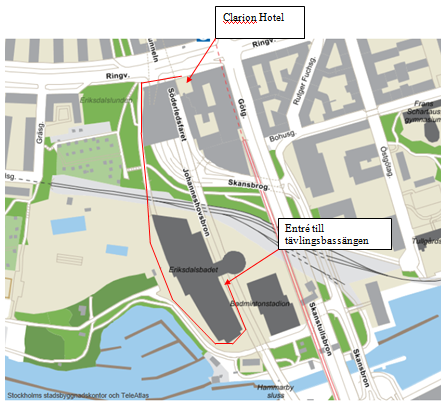 